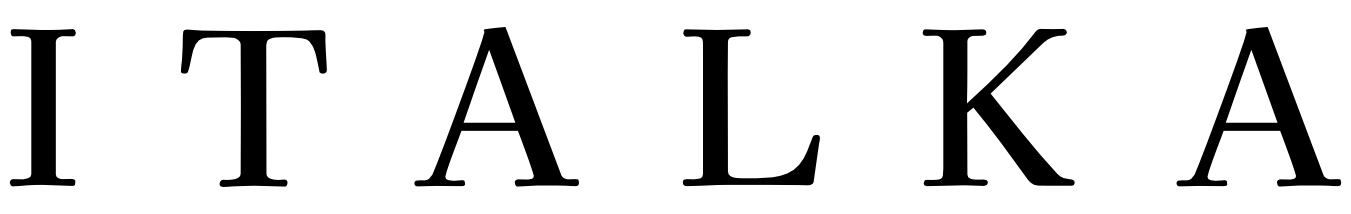 Kontaktná osoba: Martina MolčanWeb: www.italka.ske-mail: italkastore@gmail.comTelefón: 0911771725FORMULÁR NA VÝMENU ALEBO VRÁTENIE TOVARUČíslo objednávky:                                                                                                 Dátum objednávky:Vyberte si, čo si želáte spraviť:o Tovar si prajem vymeniť za iný (napíšte prosím ktorý):o Tovar si prajem vrátiť, pošlite mi peniaze na môj účet číslo:Kontaktné údajeMeno a priezvisko:Adresa:e-mail:Telefón:REKLAMAČNÝ FORMULÁRČíslo objednávky:                                                                                                      Dátum objednávky:Kontaktné údajeMeno a priezvisko:                                                                               e-mail: Adresa:                                                                                                  Telefón:                                                                                                       Stručný popis chyby: